Dreamer and Achiever Center offered groups that support individuals in learning how to deal with everyday situations in a positive and productive way. The groups encourage individuals to maintain their overall wellness and advocate for their needs. We offer support services that will enable individuals to learn from staff with lived experiences on recovery...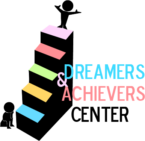 Join URL: https://us04web.zoom.us/j/834223652OrMeeting Call in Phone #:  1 253 215 8782		Meeting ID#:  834 223 652AprilMondayTuesdayWednesday	ThursdayFriday10 amSelf CareJackie  BibbsCurrent Event Update:  Corona – virusJackie BibbsAnger ManagementJennifer FranklinDorothy  AdamsCoping SkillsJackie BibbsDouble TroubleMaurice Gross11 amSpiritualityDorothy AdamsSubstance Use – Misuse / Support  GroupMaurice GrossSubstance Use – Misuse / Support  GroupMaurice GrossSubstance Use – Misuse / Support  GroupMaurice GrossSubstance Use – Misuse / Support  GroupMaurice Gross1 pmOne on One Peer Support  / Wellness Check InAlternating StaffWRAP Seminar Support  GroupGerard Thomas